NOMBRE DEL EQUIPO (y componentes): MÚSICA Y NEUROCIENCIATarea 1.2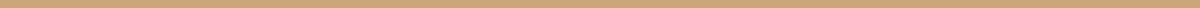 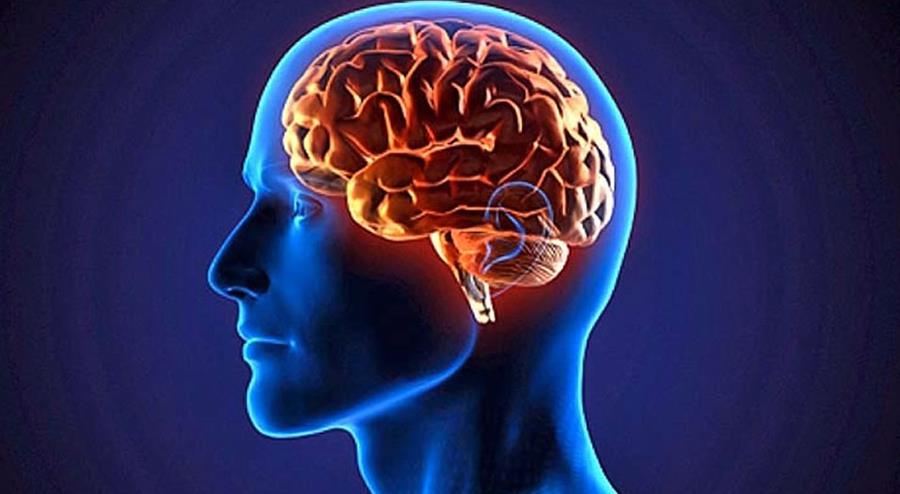 ONDAS DELTAONDAS TETHAONDAS ALPHAONDAS BETAONDAS GAMMAFRECUENCIA (HERTZIOS)¿CÓMO SON?IMAGEN DE LA ONDA¿EN QUÉ ESTADOS PSICOLÓGICOS  SE MANIFIESTAN?TIPO DE ACTIVIDADES A LAS QUE ACOMPAÑANOBSERVACIONES:FRECUENCIA (HERTZIOS)¿CÓMO SON?IMAGEN DE LA ONDA¿EN QUÉ ESTADOS PSICOLÓGICOS SE MANIFIESTAN?TIPO DE ACTIVIDADES A LAS QUE ACOMPAÑANOBSERVACIONES:FRECUENCIA (HERTZIOS)¿CÓMO SON?IMAGEN DE LA ONDA¿EN QUÉ ESTADOS PSICOLÓGICOS  SE MANIFIESTAN?TIPO DE ACTIVIDADES A LAS QUE ACOMPAÑANOBSERVACIONES:FRECUENCIA (HERTZIOS)¿CÓMO SON?IMAGEN DE LA ONDA¿EN QUÉ ESTADOS PSICOLÓGICOS SE MANIFIESTAN?TIPO DE ACTIVIDADES A LAS QUE ACOMPAÑANOBSERVACIONES:FRECUENCIA (HERTZIOS)¿CÓMO SON?IMAGEN DE LA ONDA¿EN QUÉ ESTADOS PSICOLÓGICOS  SE MANIFIESTAN?TIPO DE ACTIVIDADES A LAS QUE ACOMPAÑANOBSERVACIONES: